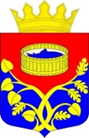 Ленинградская область                           Лужский муниципальный район Совет депутатов Лужского муниципального районачетвертого созываРЕШЕНИЕ    от 13 декабря 2022 года  № 178 Об установлении коэффициента развития, применяемого для определения размера арендной платы за использование земельных участков, находящихся в собственности муниципального образования  Лужский муниципальный район, а также земельных участков, государственная собственность на которые не разграничена В соответствии с Земельным кодексом Российской Федерации, Постановлением Правительства Ленинградской области от 28 декабря 2015 года № 520 «Об утверждении Порядка определения размера арендной платы за использование земельных участков, находящихся в собственности Ленинградской области, а также земельных участков, государственная собственность на которые не разграничена, в Ленинградской области, предоставленных без проведения торгов, и признания утратившими силу отдельных постановлений Правительства Ленинградской области», реализуя политику муниципального района в части поддержки многоэтажного жилищного строительства, Совет депутатов Лужского муниципального района РЕШИЛ:1. В целях определения размера арендной платы за использование земельных участков, находящихся в собственности муниципального образования Лужский муниципальный район, а также земельных участков, государственныя собственность на которые не разграничена, расположенных на территории муниципального образования Лужский муниципальный район Ленинградской области, предоставленных без проведения торгов, установить коэффициент развития «Кр», согласно приложению 1 к решению. 2. Настоящее решение подлежит официальному опубликованию и вступает в силу с момента официального  опубликования.Глава Лужского муниципального района,исполняющий полномочия председателя совета депутатов	                                                                                  А.В. ИвановПриложение 1к решению Совета депутатов Лужского муниципального района                                                                           от 13 декабря 2022 года  № 178 КОЭФФИЦИЕНТ РАЗВИТИЯ ( Кр)№ п/пВиды разрешенного использования земельного участкаВиды разрешенного использования земельного участкаКр1.Среднеэтажное и многоэтажное жилищное строительство (строительство жилых домов, предназначенных для разделения на квартиры)На срок проведения проектно-изыскательских работ, строительства (реконструкции), предусмотренный разрешением на строительство0,11.Среднеэтажное и многоэтажное жилищное строительство (строительство жилых домов, предназначенных для разделения на квартиры)По истечении указанного срока проведения проектно-изыскательских работ, строительства (реконструкции) вне зависимости от продления в установленном порядке сроков строительства (реконструкции). При отсутствии разрешения на строительство по истечении 1 года после заключения договора аренды1